HONORABLE AYUNTAMIENTO CONSTITUCIONALDE ZAPOTLÁN EL GRANDE, JALISCO.P R E S E N T E Quienes motivan y suscriben C. JORGE DE JESÚS JUÁREZ PARRA, LICENCIADA LAURA ELENA MARTÍNEZ RUVALCABA, MAESTRA TANIA MAGDALENA BERNARDINO JUÁREZ, C. MAGALI CASILLAS CONTRERAS, C. DIANA LAURA ORTEGA PALAFOX, con el carácter de integrantes de la Comisión Edilicia Permanente de Hacienda Pública y Patrimonio Municipal, de conformidad con lo dispuesto en los artículos 115 fracción II de la Constitución Política de los Estados Unidos Mexicanos;   73, 77, y demás relativos y aplicables de la Constitución Política del Estado de Jalisco; 1, 2, 3, 4 numeral 124, 5, 37 fracción II, 50,   de la Ley de Gobierno y la Administración Pública Municipal del Estado de Jalisco; 40, 47, 60, 87, 92, 99, 104 al 109 del Reglamento Interior del Ayuntamiento de Zapotlán el Grande, comparecemos ante este cuerpo colegiado, presentando DICTAMEN QUE PROPONE LA BAJA DE 85 BIENES MUEBLES DEL PATRIMONIO PROPIEDAD DEL MUNICIPIO DE ZAPOTLÁN EL GRANDE, JALISCO, QUE SE ENCUENTRAN EN EL PATIO DE LA COORDINACIÓN DE PATRIMONIO MUNICIPAL, de conformidad con la siguiente: EXPOSICIÓN DE MOTIVOS:	I.- Que la Constitución Política de los Estados Unidos Mexicanos en su artículo 115 señala que cada Municipio será gobernado por un Ayuntamiento, de elección popular directa, integrado por un Presidente Municipal y el número de Regidores y Síndicos que la ley determine. De igual forma en su fracción II otorga facultades a los Ayuntamientos para aprobar, de acuerdo con las leyes en materia municipal que deberán expedir las legislaturas de los Estados, los bandos de policía y gobierno, los reglamentos circulares y disposiciones administrativas de observancia general dentro de sus respectivas jurisdicciones, que organicen la administración Pública Municipal, que regulen las materias, procedimientos, funciones y servicios públicos de su competencia y aseguren la participación ciudadana y vecinal.II.- La Constitución Política del Estado de Jalisco establece en su artículo 88 párrafo primero, que los municipios administraran libremente su hacienda, la cual se formará de los rendimientos de los bienes que les pertenezcan, así como de las contribuciones y otros ingresos que el Congreso establezca a su favor; por su parte el artículo 89 del cuerpo de leyes en cita, refiere que los presupuestos de egresos serán aprobados por los ayuntamientos en términos de lo dispuesto por la legislación en materia de disciplina financiera y con base en sus ingresos disponibles, los principios de sostenibilidad financiera, responsabilidad hacendaria y en las reglas establecidas en las leyes municipales respectivas.III.- La ley de Gobierno y la Administración Pública Municipal del Estado de Jalisco en sus artículos 2, 37, 38 y demás relativos y aplicables establecen al Municipio libre como nivel de Gobierno, así como la base de la organización política y administrativa y de la división territorial del Estado de Jalisco; con personalidad jurídica y patrimonio propio; y las facultades y limitaciones establecidas en la Constitución Política de los Estados Unidos Mexicanos, en la particular del Estado y en la propia ley en mención, de igual manera establece las obligaciones y facultades de los Ayuntamientos. 	Con lo anterior, queda debidamente acreditado que la Encargada de la Hacienda Municipal a través de la Jefatura de Patrimonio Municipal, son competentes, para llevar a cabo la administración y conservación del patrimonio municipal consistente en los bienes del dominio público y privado, así como el procedimiento para la baja de los mismos. Con base en lo anterior, hacemos del conocimiento de este Pleno, los siguientes:A N T E C E D E N T E S :	1.- Con fecha 21 de Febrero de 2023, se recibieron en la Oficina de Regidores los oficios números 65/2023 y 66/2023 suscritos por la Licenciada María Eugenia Baltazar Rodríguez, en su carácter de Jefa de Patrimonio Municipal en el que solicita la BAJA DEFINITIVA de 85 ochenta y cinco bienes muebles propiedad del Municipio de Zapotlán el Grande, Jalisco, en el que en esencia refiere que debido a su mal estado y pésimo funcionamiento, hace imposible que sean de utilidad para las diversas actividades propias de los departamentos, agregando al mismo los oficios de tecnologías de la información que refieren los diagnósticos de los bienes (electrónicos), así como los oficios de los bienes muebles (no electrónicos) de los diferentes departamentos que conforman la administración pública y que ya no son funcionales.	Cabe hacer la aclaración que por motivo de obtener una mayor eficacia, se realizó una depuración, en la que se establece que solamente se darán de baja aparatos electrónicos, consistentes en computadoras, impresoras, etc,  y demás aparatos electrónicos que en su conjunto suman un total de 56 electrónicos y 29 bienes muebles consistentes en equipo de administración y oficina como sillas, ventiladores, teléfonos entre otros,  propiedad del Municipio de Zapotlán el Grande, Jalisco. Los que se señalan en el listado siguiente: 	Por los motivos antes expuestos la Comisión Edilicia Permanente de Hacienda Pública y Patrimonio Municipal, emite el siguiente: C O N S I D E R A N D O :1.- En la Vigésima Séptima Sesión Ordinaria de la Comisión Edilicia Permanente de Hacienda Pública y Patrimonio Municipal, celebrada el día 28 veintiocho de Febrero de 2023, se analizaron las solicitudes contenidas en los oficios números 55/2023 7 56/2023 suscritos por la C. María Eugenia Baltazar Rodríguez, en su carácter de Jefa de Patrimonio Municipal, de fecha de recepción 21 de Febrero de 2023, se cotejaron las listas que se agregan en el apartado anterior,  se integró el expediente con los dictámenes técnicos que determinan que los equipos y mobiliario están fuera de servicio, ya que por el uso y el tiempo que tienen en operación presentaron fallas que implica un costo más elevado la reparación que la sustitución de éstos, los bienes descritos anteriormente se encuentran físicamente como ya se mencionó en el patio de la Coordinación de Patrimonio Municipal, siendo un total de 85 ochenta y cinco  bienes muebles, descritos en los anexos que se adjuntan como parte integral del presente dictamen, lo anterior de conformidad a lo que establecen los numerales 4 fracción XX, 19 fracción VII, 25 y demás relativos y aplicables de la Ley General de Contabilidad Gubernamental. 	2.- Lo anterior tiene sustento en los soportes documentales que al efecto exhibió la C. María Eugenia Baltazar Rodríguez, en su carácter de Jefa de Patrimonio Municipal en la Vigésima Séptima Sesión Ordinaria de la Comisión Edilicia Permanente de Hacienda Pública y Patrimonio Municipal, celebrada como ya se dijo el día 28 veintiocho de Febrero de 2023, que se agregan al presente dictamen, en la que en esencia se analizó, estudió y discutió la petición, y basados en la explicación técnica del área responsable, aprobamos por unanimidad de los presentes, con el voto de cinco de los regidores integrantes de dicha comisión, la procedencia de la baja de los 85 ochenta y cinco bienes muebles debidamente  descritos en supralineas; lo anterior, con fundamento en lo dispuesto por los artículos 37, 40, 42, 60, 71 y demás relativos y aplicables del Reglamento Interior del Municipio de Zapotlán el Grande, relativos al funcionamiento del Ayuntamiento, 2, 3, 37, 38, y 79 de la Ley de Gobierno y la Administración Pública Municipal para el Estado de Jalisco y sus Municipios. 	Ahora bien, haciendo la siguiente reflexión, podemos decir que los bienes del dominio privado del Estado, son aquellos a lo que el legislador ha estimado innecesario otorgarles tantos requisitos  como a los del dominio público; La denominación de este grupo de bienes estatales, halla su origen en la regulación o clasificación del patrimonio de los estados autocráticos, en la que se distingue entre el patrimonio a que tiene acceso el pueblo y los bienes del gobernante. 	Los bienes del dominio privado son: 	Los bienes muebles sustituibles puestos al servicio de los poderes, tales como escritorios, vehículos, archiveros, etc; les aplica el derecho común y carecen de protección especial en el orden jurídico, varias disposiciones de derecho administrativo los regula, principalmente porque forman parte del acervo estatal y otras de tipo reglamentario. 	En ese tenor, de manera medular, se atiende lo dispuesto en los artículos 82, 84 fracción II incisos d) y e), 87 y 88 de la Ley de Gobierno y la Administración Pública Municipal, que al efecto señalan:	“Artículo 82.- El patrimonio municipal se integra por: 	I.- . . . . .	II.- Los bienes del dominio privado del Municipio; 	III.- . . . . . 	IV.- . . . .	Artículo 84.- Los bienes integrantes del patrimonio municipal deben ser clasificados y registrados por el Ayuntamiento en bienes del dominio público y bienes de dominio privado de acuerdo de acuerdo a los siguientes criterios: 	I.- Son bienes del dominio público: 	a).- . . . . 	1.- . . . . .	2.- . . . . .	3.- . . . . .	b).- . . . . .	c).- . . . . . 	d).- . . . . .	e).- . . . . .	f).- . . . . . .	g).- . . . . . .	h).- . . . . . .	II.- Son bienes del dominio privado: 	a).- . . . . . . 	b).- . . . . . .	c).- . . . . . . 	d).- Los bienes muebles propiedad del Municipio que no se encuentren comprendidos en el inciso d) de la fracción anterior; y	e).- Los bienes muebles o inmuebles que por cualquier título jurídico se adquieran. 	Artículo 87.- Sobre los bienes de dominio privado de los municipios se pueden celebrar y ejecutar todos los actos jurídicos regulados por el derecho común.	Artículo 88.- Cuando se trate de actos de transmisión de dominio de los bienes del dominio privado de los municipios, se deben observar los requisitos siguientes: 	I.- Justificar que la enajenación o donación, responde a la ejecución de un programa cuyo objetivo sea la satisfacción de un servicio público, pago de deuda, o cualquier otro fin que busque el interés general; 	II.- Realizar, en el caso de venta, un avalúo por perito autorizado, para determinar el precio mínimo de venta; y	III.- Realizar la enajenación mediante subasta pública al mejor postor, salvo que por las circunstancias que rodeen al acto, el Ayuntamiento decida por mayoría calificada cualquier otro procedimiento de enajenación;  No se puede realizar la enajenación de ningún bien de dominio privado durante los últimos seis meses de la Administración Pública Municipal, salvo que sea con motivo de la conclusión de trámites iniciados previamente que se realicen ante o por instituciones públicas oficiales para garantizar la atención a la salud, la educación, la seguridad pública o la protección civil de municipios”.    	En conclusión, los bienes de los cuales se solicita su baja, son bienes del dominio privado propiedad del Municipio de Zapotlán el Grande, Jalisco. 	Por lo anteriormente expuesto, fundado y motivado la Comisión Edilicia Permanente de Hacienda Pública y Patrimonio Municipal, proponemos para su aprobación dictamen que contiene los siguientes: RESOLUTIVOS:	PRIMERO.- Se autoriza y aprueba por el Pleno de este Honorable Ayuntamiento Constitucional de Zapotlán el Grande, Jalisco, la BAJA de los 85 OCHENTA Y CINCO (Equipos de Cómputo y Equipo de Administración y de oficina) que se encuentran fuera de servicio, mencionados y enlistados en el cuerpo del presente dictamen, sean destinados en donación a las escuelas, instituciones, asociaciones civiles y sociales, particulares sin fines de lucro, que así lo soliciten, o se entreguen en algún lugar de reciclaje electrónico que determine la Coordinación de Patrimonio Municipal, en donde se especifiquen el uso que se les dará a los mismos. Queda estrictamente prohibido destinarlos al vertedero municipal. SEGUNDO.- Se faculta al Presidente Municipal, para que por conducto de la Licenciada Ana María del Toro Torres en su carácter de Encargada de la Hacienda Municipal, a través de la Jefatura de Patrimonio Municipal realice las gestiones necesarias para la baja de los bienes muebles propiedad del Municipio de Zapotlán el Grande, Jalisco, y se dé un destino final como corresponde, a efecto de dar cumplimiento con el presente acuerdo. TERCERO.- Notifíquese el presente dictamen a la Jefa de Patrimonio Municipal a efecto, de que, una vez que dé el debido cumplimiento a lo ordenado en el  resolutivo primero, rinda un informe pormenorizado sobre las acciones que realizó a la Comisión Edilicia Permanente de Hacienda Pública y Patrimonio Municipal, sobre el destino final de los bienes descritos y dados de baja del patrimonio del Municipio de Zapotlán el Grande, Jalisco.   CUARTO.- Notifíquese los presentes resolutivos a los CC. Presidente Municipal, a la Encargada de la Hacienda Municipal, a la Jefatura de Patrimonio Municipal  para los efectos legales correspondientes. A T E N T A M E N T E“2023, Año del 140 Aniversario del Natalicio de José Clemente Orozco”Cd. Guzmán Municipio de Zapotlán el Grande, Jalisco.A 28 de Febrero de 2023.C. JORGE DE JESÚS JUÁREZ PARRA.Regidor Presidente de la Comisión Edilicia Permanente de Hacienda Públicay Patrimonio Municipal. LIC. LAURA ELENA MARTÍNEZ RUVALCABA.Regidora Vocal de la Comisión Edilicia Permanente       de Hacienda Pública y Patrimonio Municipal. MTRA. TANIA MAGDALENA BERNARDINO JUÁREZ.    Regidora Vocal de la Comisión Edilicia Permanente de Hacienda Pública y Patrimonio Municipal. C. MAGALI CASILLAS CONTRERAS.Regidora Vocal de la Comisión Edilicia Permanente de Hacienda Pública y Patrimonio Municipal.                                                                  C. DIANA LAURA ORTEGA PALAFOX.          Regidora Vocal de la Comisión Edilicia Permanente       de Hacienda Pública y Patrimonio Municipal.  La presente hoja de firmas, forma parte integrante del DICTAMEN QUE PROPONE LA BAJA DE 85 OCHENTA Y CINCO BIENES MUEBLES DEL PATRIMONIO PROPIEDAD DEL MUNICIPIO DE ZAPOTLÁN EL GRANDE, JALISCO, QUE SE ENCUENTRAN EN EL PATIO DE LA COORDINACIÓN DE PATRIMONIO MUNICIPAL DE FECHA 20 DE JULIO DE 2022. -   -  -  -  -  -  -  -  -  CONSTE.- No. InventarioNo. Inventario AntDescripción del BienFotosEstado de Conservación105-01-05-06-002-00004-0768015-15-020-000032SWITCH TP-LINK DE 8 PUERTOS, DE POLICARBONATO
SOLICITUD DE BAJA CON OFICIO NO. 184/2022, TECNOLOGIAS DE LA INFORMACION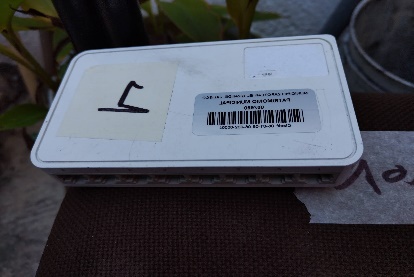 MALO205-01-05-01-001-00002-0602915-15-001-000446CPU, PROCESADOR INTEL CORE 2 DUO E7600 3.06 GHZ
SOLICITUD DE BAJA CON OFICIO NO. 1/2023, TECNOLOGIAS DE LA INFORMACION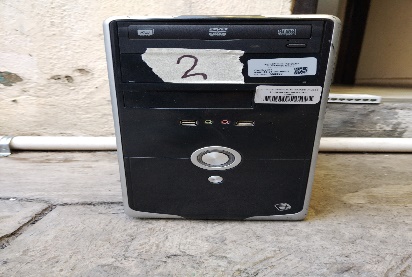 MALO305-01-05-01-001-00002-0595715-15-001-000373CPU,  C2D 2.8 GHZ/320GB/2GB/DVD+RW/WVBS
SOLICITUD DE BAJA CON OFICIO NO. 1/2023, TECNOLOGIAS DE LA INFORMACION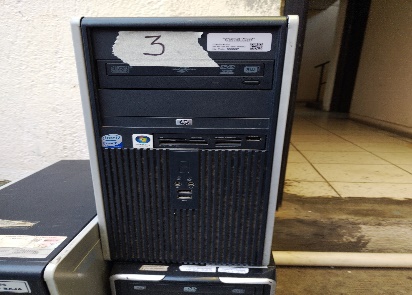 MALO405-01-05-01-001-00002-0587515-15-001-000290CPU COLOR NEGRO DE METAL DUAL CORE A 1.60 GHZ, 512 MB
SOLICITUD DE BAJA CON OFICIO NO. 02/2023, TECNOLOGIAS DE LA INFORMACION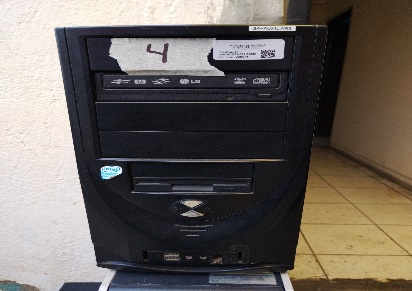 MALO505-01-05-05-002-00001-0735915-15-011-000251MONITOR LCD, COLOR NEGRO DE PLASTICO
SOLICITUD DE BAJA CON OFICIO NO. 02/2023, TECNOLOGIAS DE LA INFORMACION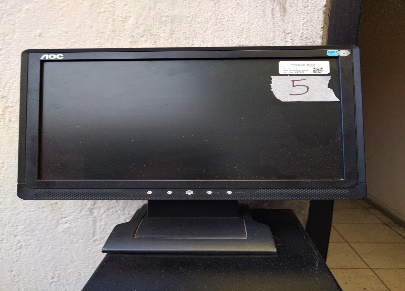 MALO605-01-05-01-001-00002-0586415-15-001-000277CPU CORE 2 DUO A 2.13GHZ, 1GB RAM, D.D. DE 250GB MCA
SOLICITUD DE BAJA CON OFICIO NO. 03/2023, TECNOLOGIAS DE LA INFORMACION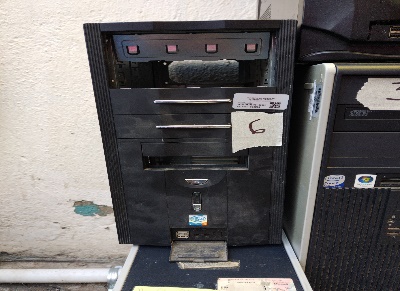 MALO705-06-05-01-012-00001-0963907-07-006-000030DIADEMA PARA RADIO, COLOR NEGRO DE POLICARBONATO
SOLICITUD DE BAJA CON OFICIO NO. 03/2023, TECNOLOGIAS DE LA INFORMACION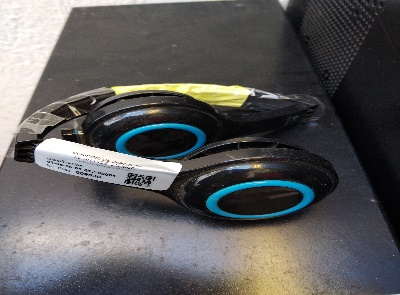 MALO805-01-05-06-004-00001-12370MONITOR LCD, COLOR NEGRO DE PLASTICO
SOLICITUD DE BAJA CON OFICIO NO. 03/2023, TECNOLOGIAS DE LA INFORMACION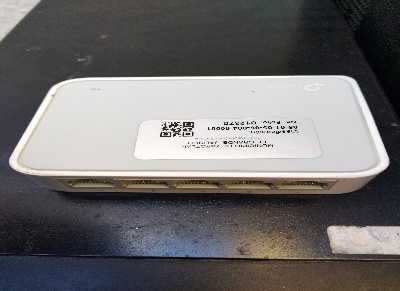 MALO905-01-05-01-001-00002-0580115-15-001-000204CPU PENTIUM 4 A 3GHZ,256 MB RAM
SOLICITUD DE BAJA CON OFICIO NO. 16/2023, TECNOLOGIAS DE LA INFORMACION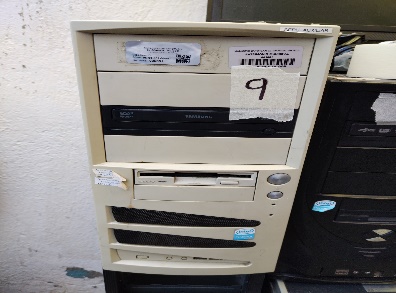 MALO1005-01-05-05-002-00002-0743315-15-011-000314MONITOR BENQ 17" COLOR NEGRO DE PLASTICO
SOLICITUD DE BAJA CON OFICIO NO. 16/2023, TECNOLOGIAS DE LA INFORMACION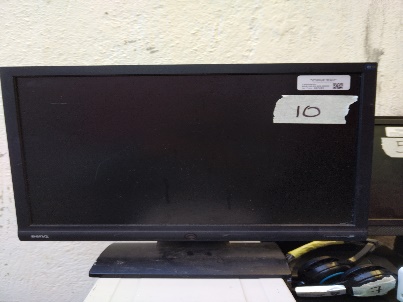 MALO1105-01-05-05-002-00002-0745915-15-011-000351MONITOR AOC COLOR NEGRO DE PLASTICO
SOLICITUD DE BAJA CON OFICIO NO. 16/2023, TECNOLOGIAS DE LA INFORMACION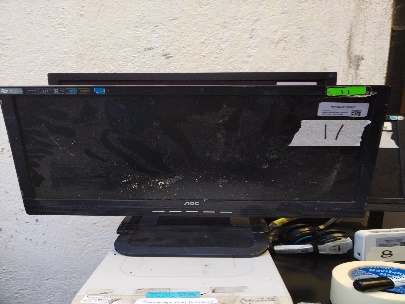 MALO1205-01-05-04-002-00001-0639415-15-017-000046REGULADOR SOLA BASIC
SOLICITUD DE BAJA CON OFICIO NO. 16/2023, TECNOLOGIAS DE LA INFORMACION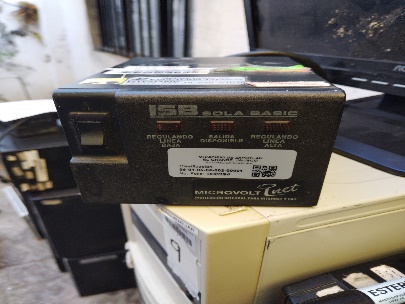 MALO1305-02-01-01-017-00001-11084PROYECTOR SVGA  800 X 600
SOLICITUD DE BAJA CON OFICIO NO. 15/2023, TECNOLOGIAS DE LA INFORMACION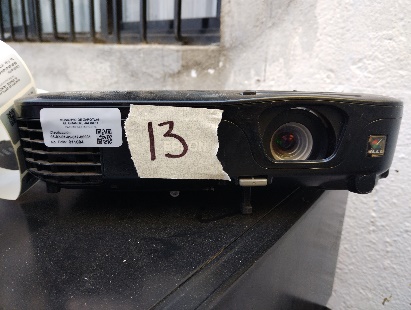 MALO1405-01-05-04-002-00001-0642315-15-017-000085REGULADOR SOLA BASIC
SOLICITUD DE BAJA CON OFICIO NO. 15/2023, TECNOLOGIAS DE LA INFORMACION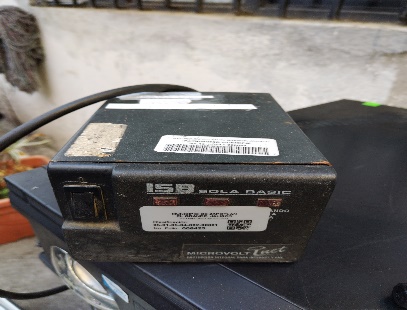 MALO1505-01-05-04-003-00002-0648515-15-014-000049REGULADOR SOLA BASIC
SOLICITUD DE BAJA CON OFICIO NO. 14/2023, TECNOLOGIAS DE LA INFORMACION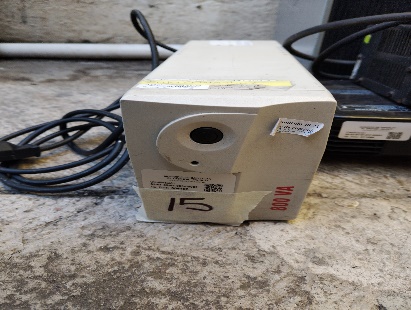 MALO1605-01-05-04-003-00002-0670815-15-014-000339NO BREAK, INTERNET ECO550U
SOLICITUD DE BAJA CON OFICIO NO. 13/2023, TECNOLOGIAS DE LA INFORMACION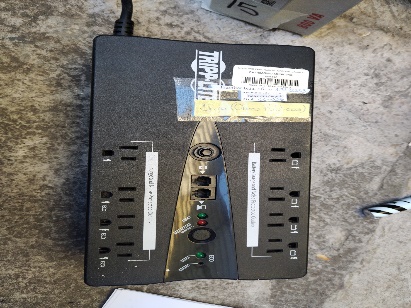 MALO1705-01-05-03-002-00001-13585IMPRESORA DE MATRIZ DE PUNTOS MODELO EPSON
SOLICITUD DE BAJA CON OFICIO NO. 12/2023, TECNOLOGIAS DE LA INFORMACION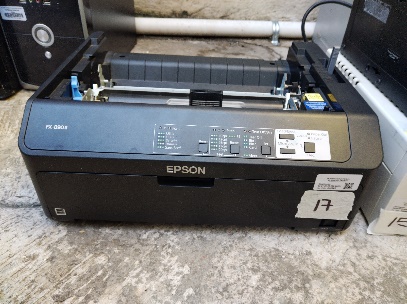 MALO1805-01-05-01-001-00003-0611615-15-009-000047LAP TOP, DE 14"  COLOR NEGRO DE POLICARBONATO
SOLICITUD DE BAJA CON OFICIO NO. 11/2023, TECNOLOGIAS DE LA INFORMACION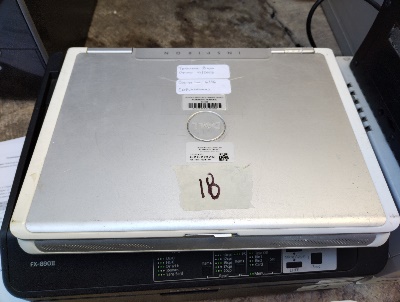 MALO1905-01-05-01-001-00003-0611015-15-009-000041LAP TOP WNDOWS 7, INTERCORE,
SOLICITUD DE BAJA CON OFICIO NO. 9/2023, TECNOLOGIAS DE LA INFORMACION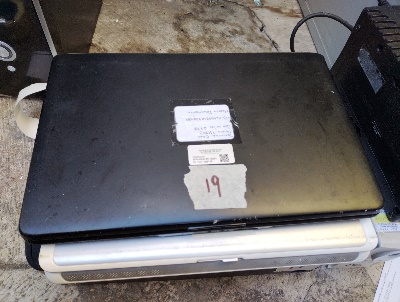 MALO2005-01-05-02-001-00001-0614815-15-072-000001TABLET
SOLICITUD DE BAJA CON OFICIO NO. 10/2023, TECNOLOGIAS DE LA INFORMACION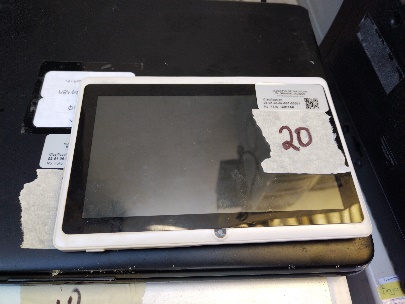 MALO2105-01-05-01-001-00002-0599115-15-001-000407CPU, PROCESADOR DUAL CORE E2220 2.4GHZ, DISCO DURO
SOLICITUD DE BAJA CON OFICIO NO. 7/2023, TECNOLOGIAS DE LA INFORMACION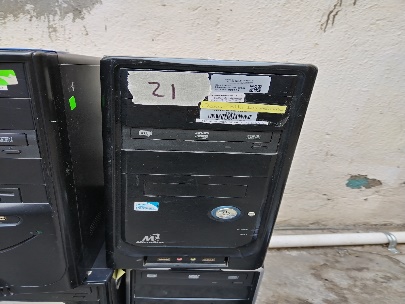 MALO2205-01-05-01-001-00002-0590615-15-001-000322CPU COLOR NEGRO DE METAL TARGETA MEDRE INTEL DG31PR 
SOLICITUD DE BAJA CON OFICIO NO. 6/2023, TECNOLOGIAS DE LA INFORMACION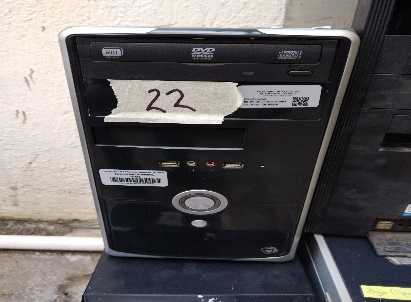 MALO2305-01-05-01-001-00002-0589815-15-001-000314CPU COLOR NEGRO TARGETA MADRE INTEL DG31PR PCX/1333 
SOLICITUD DE BAJA CON OFICIO NO. 5/2023, TECNOLOGIAS DE LA INFORMACION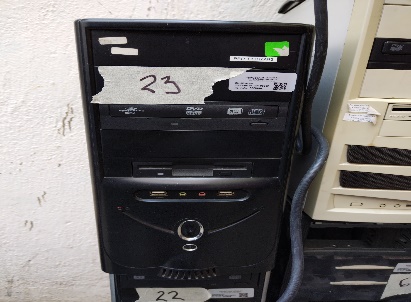 MALO2405-01-05-01-001-00002-0604015-15-001-000457CPU, PROCESADOR INTEL DUAL CORE E6500 2.93 GHZ S:MC110254A3932
SOLICITUD DE BAJA CON OFICIO NO. 4/2023, TECNOLOGIAS DE LA INFORMACION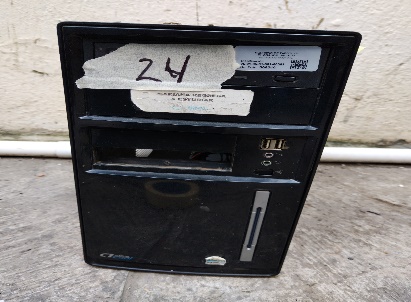 MALO2505-01-05-01-001-00002-0603815-15-001-000455CPU, PROCESADOR INTEL DUAL CORE
SOLICITUD DE BAJA CON OFICIO NO. 33/2023, TECNOLOGIAS DE LA INFORMACION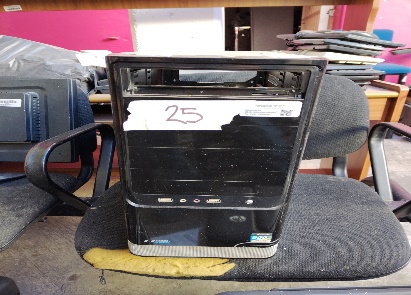 MALO2605-01-05-01-001-00002-0607115-15-001-000488CPU PROCESADOR INTEL COREL3 3.3GHZ LOT A0080, DVD RW WRITER LG S:WE183177, DISCO DURO 500GB 
SOLICITUD DE BAJA CON OFICIO NO. 28/2023, TECNOLOGIAS DE LA INFORMACION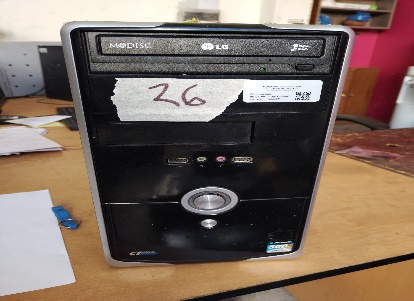 MALO2705-01-05-05-001-00003-11349CMONITOR DE LED DE 19" COLOR NEGRO DE POLICARBONATO
SOLICITUD DE BAJA CON OFICIO NO. 28/2023, TECNOLOGIAS DE LA INFORMACION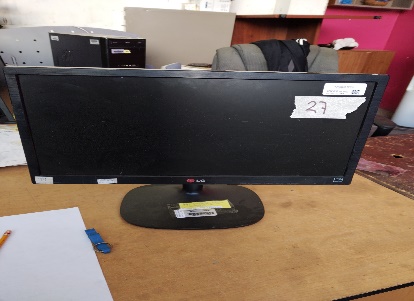 MALO2805-01-05-01-001-00002-0581915-15-001-000227CPU PENTIUM D A 3.40 GHZ, 512 MB RAM,D.D. 80 GB SEAGATE 
SOLICITUD DE BAJA CON OFICIO NO. 41/2023, TECNOLOGIAS DE LA INFORMACION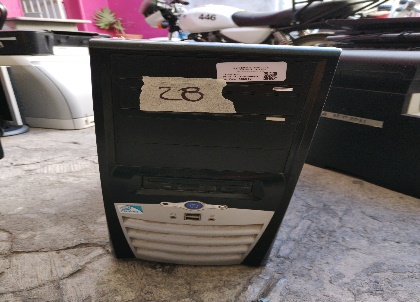 MALO2905-01-05-01-001-00002-0595415-15-001-000370CPU,  C2D 2.8 GHZ/320GB/2GB/DVD+RW/WVBS 
SOLICITUD DE BAJA CON OFICIO NO. 41/2023, TECNOLOGIAS DE LA INFORMACION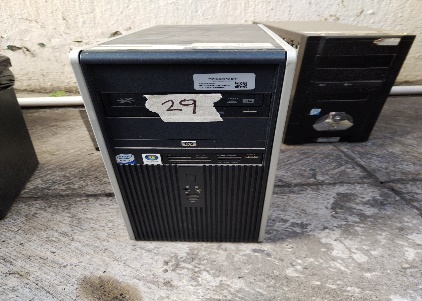 MALO3005-01-05-01-001-00002-0595115-15-001-000367CCPU TARGETA MADRE INTEL DG31PR PCX/1333 SE-BTPR91500G5S MICROPROCESADOR CORE2 DUO E7400
SOLICITUD DE BAJA CON OFICIO NO. 41/2023, TECNOLOGIAS DE LA INFORMACION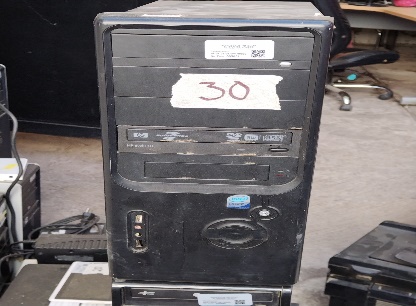 MALO3105-01-05-01-001-00002-0598015-15-001-000396CPU, GABINETE ATX KME 400 WATTS, COLOR NEGRO DE METAL, TARGETA MADRE 
SOLICITUD DE BAJA CON OFICIO NO. 41/2023, TECNOLOGIAS DE LA INFORMACION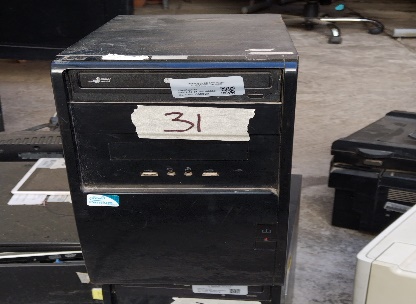 MALO3205-01-05-01-001-00002-0597815-15-001-000394CPU, GABINETE ATX KME 400 WATTS, COLOR NEGRO DE METAL, TARGETA MADRE INTE 
SOLICITUD DE BAJA CON OFICIO NO. 41/2023, TECNOLOGIAS DE LA INFORMACION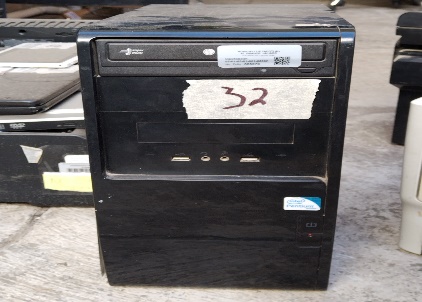 MALO3305-01-05-01-001-00002-0596315-15-001-000379CPU,  C2D 2.8 GHZ/320GB/2GB/DVD+RW/WVBS 
SOLICITUD DE BAJA CON OFICIO NO. 41/2023, TECNOLOGIAS DE LA INFORMACION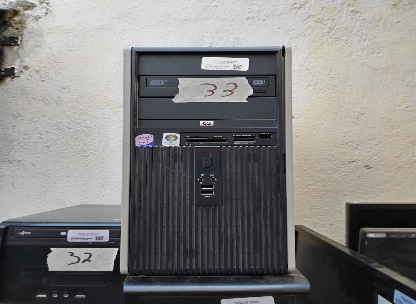 MALO3405-01-05-03-005-00001-0631515-15-008-000280IMPRESORA MULTIFUNCIONAL, 26 PPM,  COLOR NEGRO ( UDAI )
SOLICITUD DE BAJA CON OFICIO NO. 41/2023, TECNOLOGIAS DE LA INFORMACION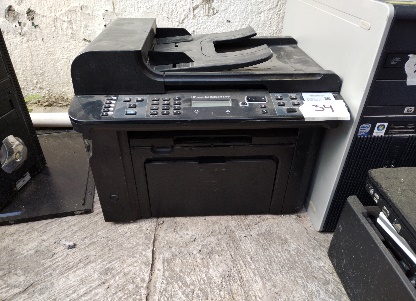 MALO3505-01-05-03-005-00001-0631915-15-008-000288IMPRESORA MONOCROMATICA, MULTIFUNCIONAL, COLOR NEGRO CON BEIGE, DE POLICARBONATO
SOLICITUD DE BAJA CON OFICIO NO. 41/2023, TECNOLOGIAS DE LA INFORMACION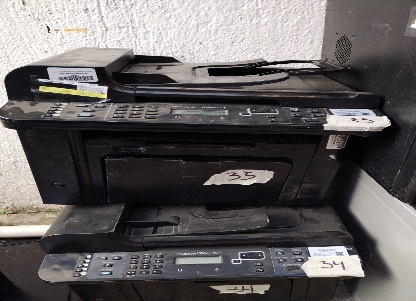 MALO3605-01-05-03-003-00005-0625215-15-008-000215IMPRESORA HP DESJET D2460 EN COLOR NEGRO Y GRIS 
SOLICITUD DE BAJA CON OFICIO NO. 41/2023, TECNOLOGIAS DE LA INFORMACION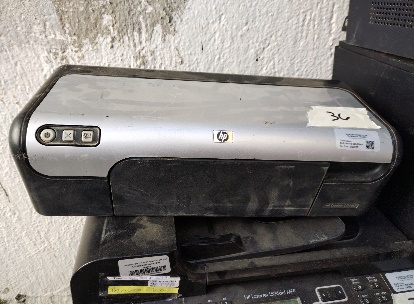 MALO3705-01-05-03-003-00005-0626615-15-008-000230IMPRESORA LASERJET 17 PPM NEGRO, USB, COLOR GRIS CON NEGRO, DE POLICARBONATO
SOLICITUD DE BAJA CON OFICIO NO. 41/2023, TECNOLOGIAS DE LA INFORMACION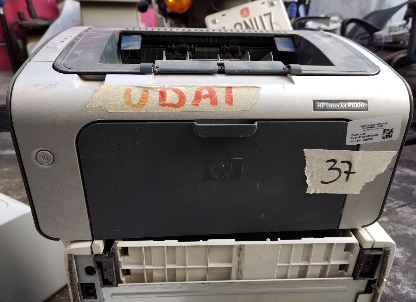 MALO3805-01-05-03-003-00005-0626915-15-008-000234IMPRESORA LASERJET 17 PPM NEGRO, USB, COLOR GRIS CON NEGRO, DE POLICARBONATO
SOLICITUD DE BAJA CON OFICIO NO. 41/2023, TECNOLOGIAS DE LA INFORMACION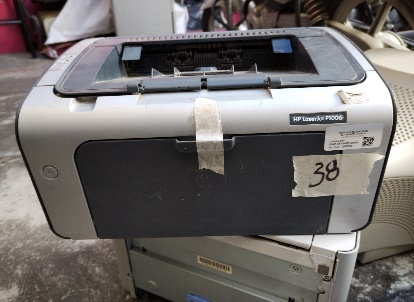 3905-01-05-04-003-00002-0662115-15-014-000251NO BREAK, DE 500 VA, COLOR NEGRO DE POLICARBONATO
SOLICITUD DE BAJA CON OFICIO NO. 41/2023, TECNOLOGIAS DE LA INFORMACION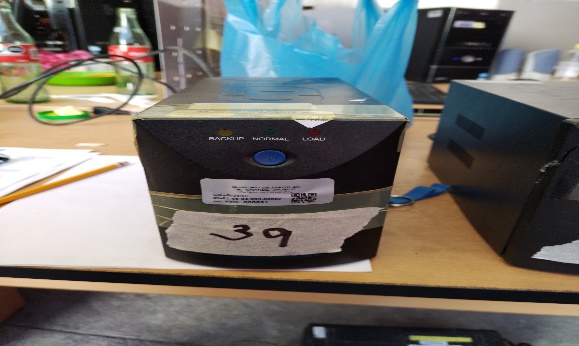 MALO4005-01-05-04-003-00002-0661915-15-014-000249NO BREAK, DE 500 VA, COLOR NEGRO DE POLICARBONATO 
SOLICITUD DE BAJA CON OFICIO NO. 41/2023, TECNOLOGIAS DE LA INFORMACION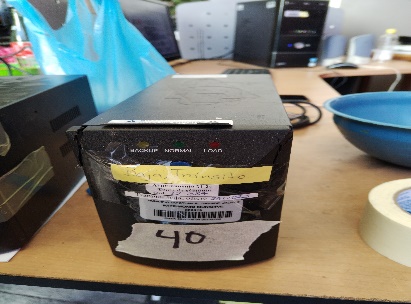 MALO4105-01-05-04-003-00002-11114NO BREAK DE 500 VA COLOR NEGRO DE POLICARBONATO
SOLICITUD DE BAJA CON OFICIO NO. 26/2023, TECNOLOGIAS DE LA INFORMACION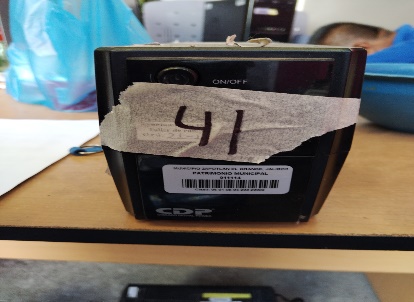 MALO4205-01-05-04-003-00002-0652815-15-014-000131NO BREAK COLOR ALMENDRA DE PLASTICO
SOLICITUD DE BAJA CON OFICIO NO. 27/2023, TECNOLOGIAS DE LA INFORMACION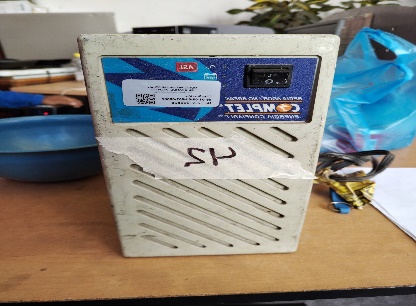 MALO4305-01-05-04-003-00002-11865NO BREAK MARCA COMPLET MODELO MT605
SOLICITUD DE BAJA CON OFICIO NO. 32/2023, TECNOLOGIAS DE LA INFORMACION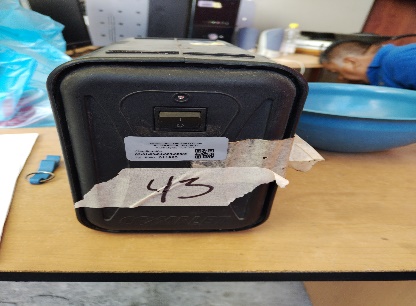 MALO4405-01-05-04-003-00002-0668115-15-014-000312NO BREAK CAPACIDAD 450V VA
SOLICITUD DE BAJA CON OFICIO NO. 30/2023, TECNOLOGIAS DE LA INFORMACION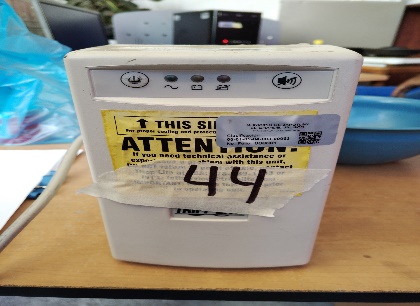 MALO4505-06-05-01-002-00001-11676ANTENA, REGILLA 30 DBI, 5.15 GHZ, POLARIZACION VERTICAL/HORIZONTAL , MODELO TPLINK TL-ANT5830B
SOLICITUD DE BAJA CON OFICIO NO. 30/2023, TECNOLOGIAS DE LA INFORMACION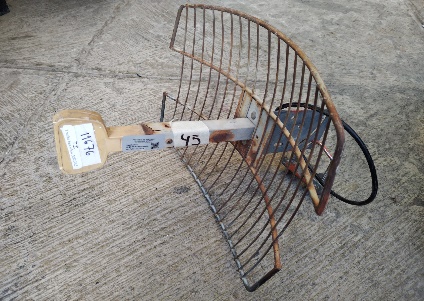 MALO4605-01-05-06-004-00002-0776315-15-071-000001BRIDGE, 802.11 N/B/G  500MW OUTDOOR/APBRIDGE, COLOR BLANCO DE POLICARBONATO
SOLICITUD DE BAJA CON OFICIO NO. 30/2023, TECNOLOGIAS DE LA INFORMACION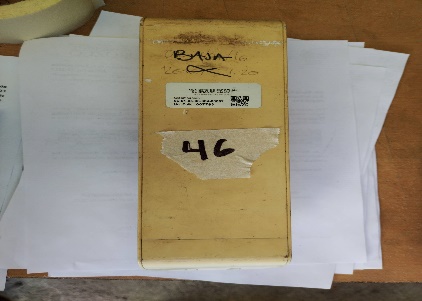 MALO4705-01-05-06-004-00002-0776515-15-071-000003BRIDGE, 802.11 N/B/G  500MW OUTDOOR/APBRIDGE, COLOR BLANCO DE POLICARBONATO
SOLICITUD DE BAJA CON OFICIO NO. 30/2023, TECNOLOGIAS DE LA INFORMACION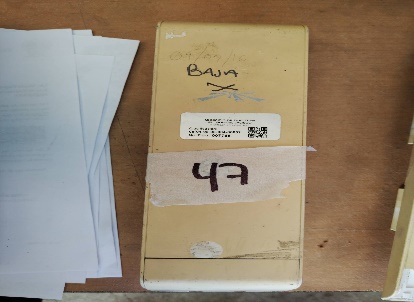 MALO4805-01-05-06-004-00002-0776715-15-071-000005BRIDGE, 802.11 N/B/G  500MW OUTDOOR/APBRIDGE, COLOR BLANCO DE POLICARBONATO
SOLICITUD DE BAJA CON OFICIO NO. 30/2023, TECNOLOGIAS DE LA INFORMACION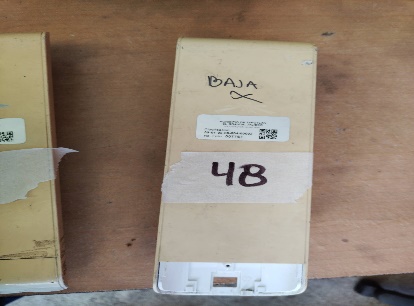 MALO4905-01-02-14-001-00006-0549001-01-113-000011BRIDBASE PARA PANTALLA LCD31, COLOR PLATA
SOLICITUD DE BAJA CON OFICIO NO. 30/2023, TECNOLOGIAS DE LA INFORMACION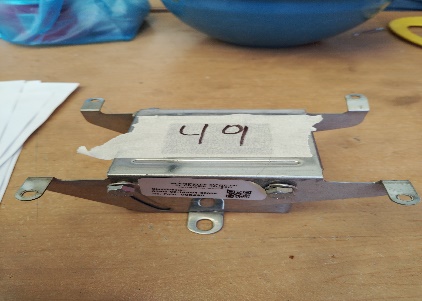 MALO5005-01-05-05-002-00001-0735215-15-011-000242MONITOR LCD 15 " COLOR NEGRO DE PLASTICO 
SOLICITUD DE BAJA CON OFICIO NO. 31/2023, TECNOLOGIAS DE LA INFORMACION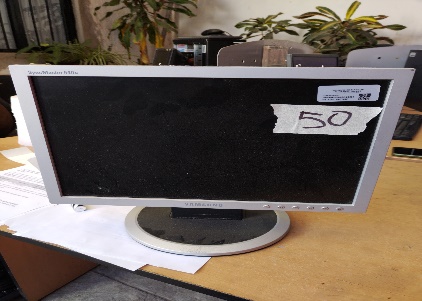 MALO5105-01-05-05-002-00002-0741315-15-011-000272MONITOR LCD  17" WIDE SCREEN
SOLICITUD DE BAJA CON OFICIO NO. 25/2023, TECNOLOGIAS DE LA INFORMACION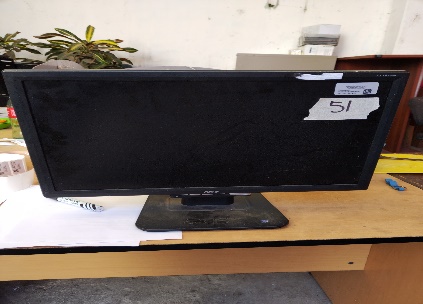 MALO5205-01-05-03-003-00005-0627815-15-008-000254IMPRESORA, COLOR GRIS CON NEGRO, DE POLICARBONATO 
SOLICITUD DE BAJA CON OFICIO NO. 25/2023, TECNOLOGIAS DE LA INFORMACION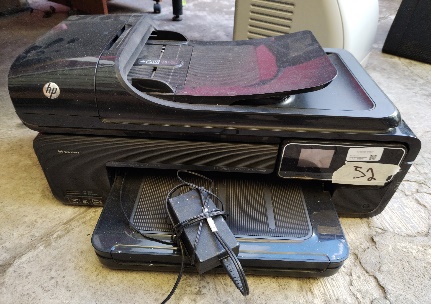 MALO5305-01-05-04-003-00002-1177001-01-113-000011NO BREAK 
SOLICITUD DE BAJA CON OFICIO NO. 25/2023, TECNOLOGIAS DE LA INFORMACION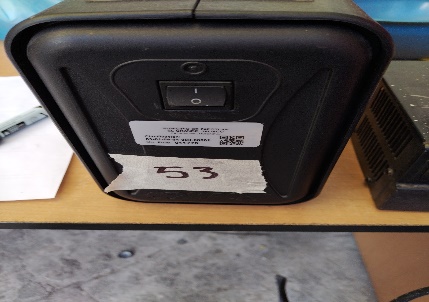 MALO5405-01-05-04-002-00001-0640115-15-017-000056REGULADOR 1200 WATTS
SOLICITUD DE BAJA CON OFICIO NO. 25/2023, TECNOLOGIAS DE LA INFORMACION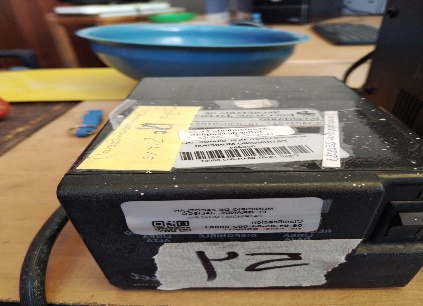 MALO5505-01-05-03-003-00005-0628815-15-008-000265IMPRESORA DE POLICARBONATO COLOR NEGRO
SOLICITUD DE BAJA CON OFICIO NO. 43/2023, TECNOLOGIAS DE LA INFORMACION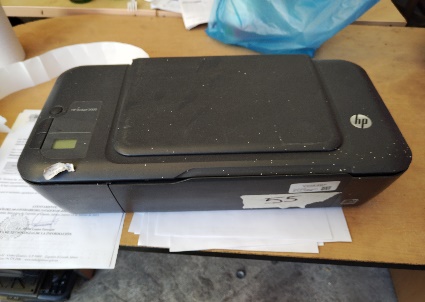 MALO5605-01-05-03-003-00005-0618815-15-008-000082IMPRESORA DE PLASTICO  COLOR ALMENDRA
SOLICITUD DE BAJA CON OFICIO NO. 43/2023, TECNOLOGIAS DE LA INFORMACION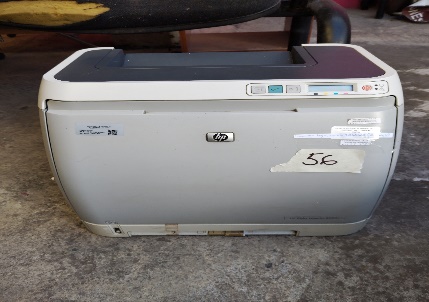 MALO105-01-02-14-001-00002-0547009-09-044-000004BOOM RODE INCLUYE, MICROFONO CAñA Y BLIMP, COLOR NEGRO DE METAL
SOLICITUD DE BAJA CON OFICIO NO. 94/2022, COMUNICACIÓN SOCIAL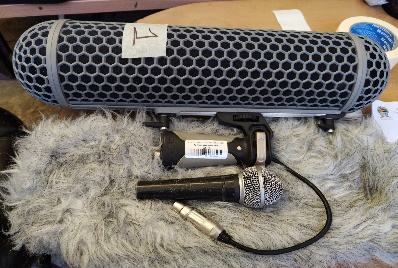 MALO205-02-01-01-010-00001-0794007-07-015-000002MICROFONO DE SOLAPA LAVALIER MOD. SHURE TDP. COLOR NEGRO DE NO ESPECIFICADO CON RECUBRIMIENTO DE PLASTICO
SOLICITUD DE BAJA CON OFICIO NO. 94/2022, COMUNICACIÓN SOCIAL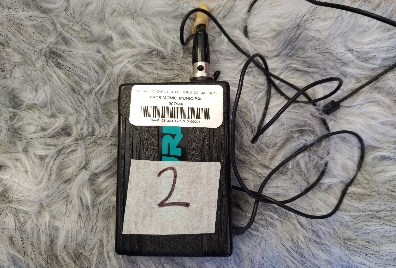 MALO305-02-01-01-010-00001-0794107-07-015-000003MICROFONO DE SOLAPA LAVALIER MOD. SHURE TDP. COLOR NEGRO  CON RECUBRIMIENTO DE PLASTICO
SOLICITUD DE BAJA CON OFICIO NO. 94/2022, COMUNICACIÓN SOCIAL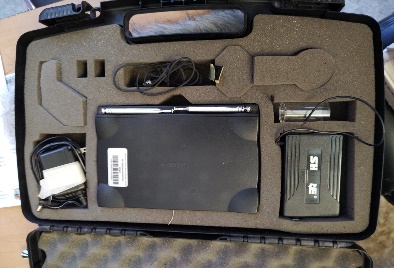 MALO405-02-01-01-010-00001-0794207-07-015-000004MICROFONO DE SOLAPA MICROFONO DE SOLAPA, INALAMBRICO, SERIE:3514485, CONTIENE BASE RECEPTORA CON ADAPTADOR DE CORRIENTE INTEGRADO, TRANSMISOR DE RADIO FRECUENCIA Y EXTENSIÓN SOKETT PARA MICROFONO COLO
SOLICITUD DE BAJA CON OFICIO NO. 94/2022, COMUNICACIÓN SOCIAL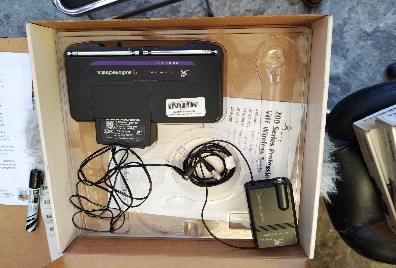 MALO505-02-01-01-010-00001-0794307-07-016-000002MICROFONO DE SOLAPA MICROFONO DE SOLAPA, INALAMBRICO, SERIE:3514485, CONTIENE BASE RECEPTORA CON ADAPTADOR DE CORRIENTE INTEGRADO, TRANSMISOR DE RADIO FRECUENCIA Y EXTENSIÓN SOKETT PARA MICROFONO COLO
SOLICITUD DE BAJA CON OFICIO NO. 94/2022, COMUNICACIÓN SOCIAL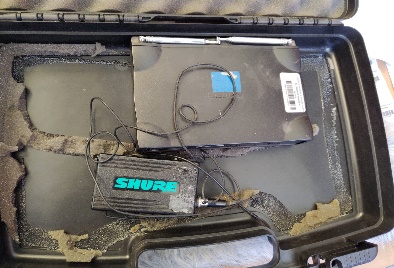 MALO605-02-01-01-010-00001-0794507-07-016-000004MICROFONO SOLARIS MICROFONO MULTI PATTERN CONDENSOR MIC. SERIE N/A, COLOR GRIS
SOLICITUD DE BAJA CON OFICIO NO. 94/2022, COMUNICACIÓN SOCIAL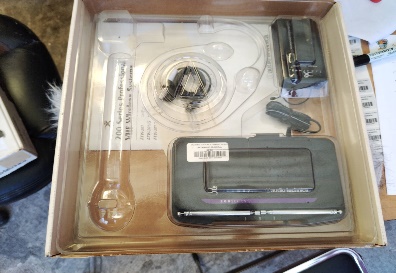 MALO705-02-01-01-010-00002-0800607-07-015-000005MICROFONO DE SOLAPA  INALAMBRICO, SERIE:3514495, CONTIENE BASE RECEPTORA CON ADAPTADOR DE CORRIENTE INTEGRADO, TRANSMISOR DE RADIO FRECUENCIA
SOLICITUD DE BAJA CON OFICIO NO. 94/2022, COMUNICACIÓN SOCIAL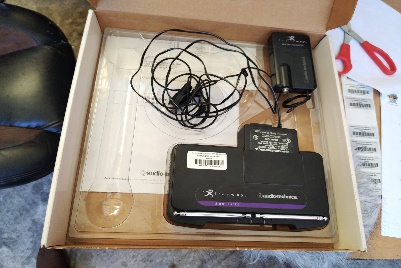 MALO805-02-03-01-001-00001-13781CAMARA FOTOGRAFICA DIGITAL NUEVO PLUS LIVE CASO BY LIVESTREAM NEGRO BUNDLE CON MEVO, CAMARA LIVE CASO CAMARA K & M SOPORTE DE MICROFONO
SOLICITUD DE BAJA CON OFICIO NO. 94/2022, COMUNICACIÓN SOCIAL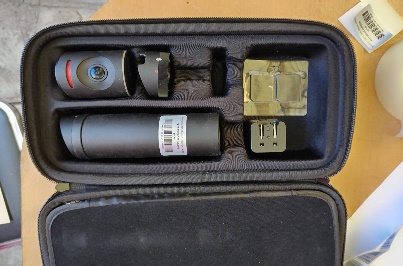 MALO905-02-03-01-006-00001-12336DJI DRONE PHANTOM 4 SE INCLUYE UNA BATERIA EXTRA DE REGALO SIN SERIE
SOLICITUD DE BAJA CON OFICIO NO. 94/2022, COMUNICACIÓN SOCIAL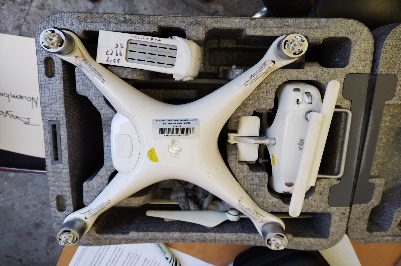 MALO1005-02-03-02-006-00001-11823CARGADOR DE PARED MARCA CANON MODELO BP-820
SOLICITUD DE BAJA CON OFICIO NO. 94/2022, COMUNICACIÓN SOCIAL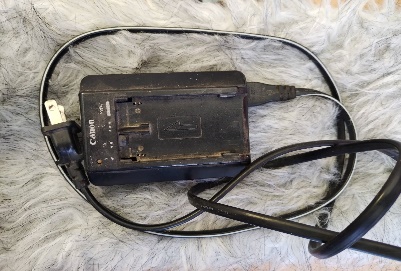 MALO1105-02-03-02-008-00001-11824BATERIA RECARGABLE MARCA CANON MODELO BP-820
SOLICITUD DE BAJA CON OFICIO NO. 94/2022, COMUNICACIÓN SOCIAL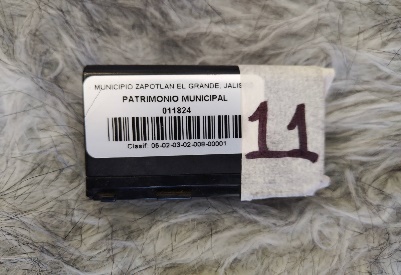 MALO1205-06-05-01-017-00001-0968007-07-019-000002GRABADORA RADIO  PANASONIC. MODELO RX-D29LY Y NUMERO DE SERIE WJ7C6001851R  COLOR GRIS DE PLASTIC
SOLICITUD DE BAJA CON OFICIO NO. 94/2022, COMUNICACIÓN SOCIAL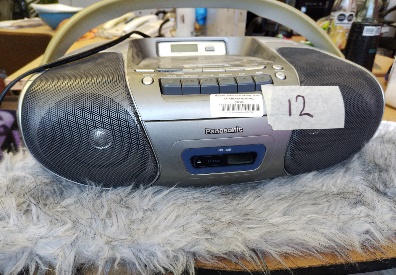 MALO1305-02-03-01-001-00002-0814815-15-004-000059CAMARA DIGITAL, CON LENTE 18-105, CON SU RESPECTIVA MEMORIA DE 4G, CON TODOS SUS ACCESORIOS PARA SU BUEN USO, COLOR NEGRA DE POLICARBONATO
SOLICITUD DE BAJA CON OFICIO NO. 94/2022, COMUNICACIÓN SOCIAL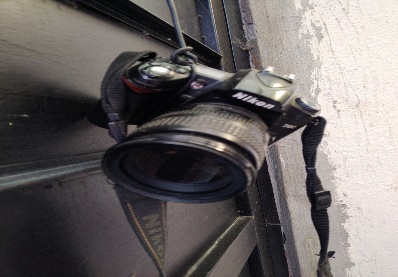 MALO1405-06-05-01-003-00002-0939107-07-012-000007TELÉFONO SIN SERIE.  COLOR BEIGE DE POLICARBONATO CON RECUBRIMIENTO DE PLASTICO
SOLICITUD DE BAJA CON OFICIO NO. 94/2022, COMUNICACIÓN SOCIAL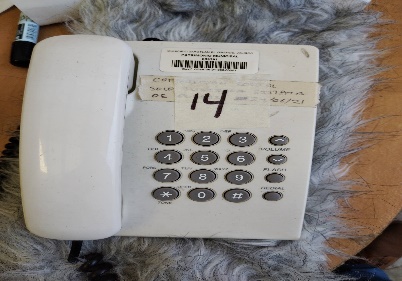 MALO1505-06-05-01-003-00002-0940207-07-012-000044TELÉFONO COLOR BEIGE DE POLICARBONATO CON RECUBRIMIENTO DE PLASTICO 
SOLICITUD DE BAJA CON OFICIO NO. 94/2022, COMUNICACIÓN SOCIAL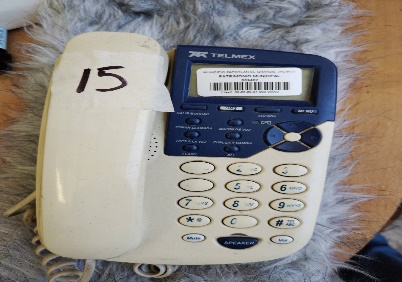 MALO1605-01-01-24-004-00002-15253SILLA SECRETARIAL MOVIL MODELO ECOCHAIR MARCA OFFIHO
SOLICITUD DE BAJA CON OFICIO NO. 151/11/2022, ALUMBRADO PUBLICO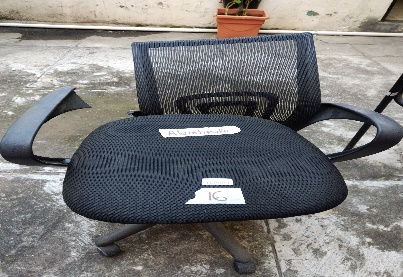 MALO1705-01-01-24-001-00001-0332001-01-081-002451SILLA METALICA COMBINADA EN COLOR NEGRO Y CAFE  CON RECUBRIMIENTO DE PLIANA
SOLICITUD DE BAJA CON OFICIO NO. 107/2022, EDUCACION MUNICIPAL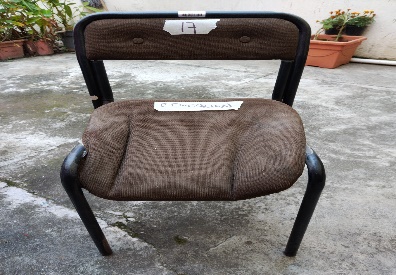 MALO18 05-02-03-01-001-00001-0808115-15-004-000005CÁMARA DIGITAL CIBERSHOT COLOR GRIS DE PLASTICO SOLICITUD DE BAJA CON OFICIO NO. 0316/2022 CATASTRO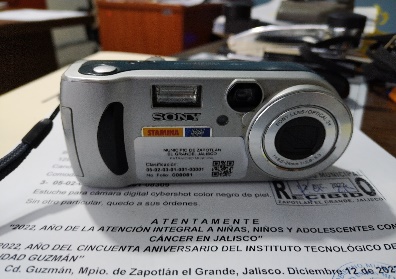 MALO1905-02-03-01-001-00002-13766CAMARA FOTOGRAFICA RESOLUCION 10MP REALES O SUPERIOR, MEDIO DE ALMACENAMIENTO EXTRAIBLE, MEMORIA FLASH EXTRAIBLE 2GB, TIPO DE SENSOR SOLICITUD DE BAJA CON OFICIO NO. 0316/2022 CATASTRO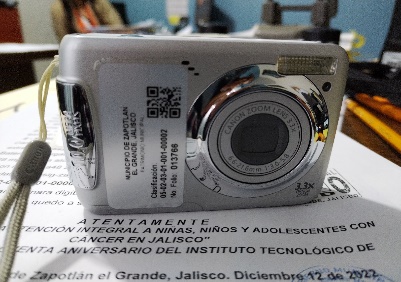 MALO2005-02-09-03-001-00001-0830901-01-139-000001ESTUCHE PARA CAMARA DIGITAL CYBERSHOT COLOR NEGRO DE PIEL SOLICITUD DE BAJA CON OFICIO NO. 0316/2022 CATASTRO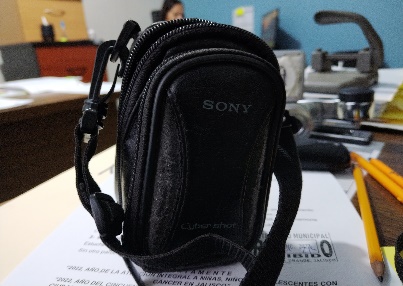 MALO2105-02-03-03-006-00001-0826908-08-026-000001VIDEOCASSETERA, COLOR GRIS ESTADO MALO
SOLICITUD DE BAJA CON OFICIO NO. 234/2022, SALUD MUNICIPAL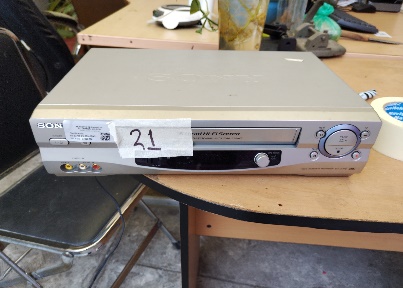 MALO2205-01-01-13-001-00001-0125401-01-051-000510MESA METALICA
SOLICITUD DE BAJA CON OFICIO NO. 234/2022, SALUD MUNICIPAL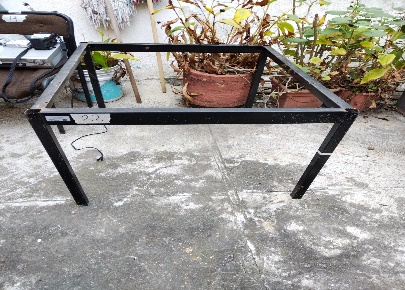 MALO2305-01-01-28-001-00002-0508501-01-101-000091VENTILADOR DE TORRE CURVO, COLOR NEGRO DE POLICARBONATO
SOLICITUD DE BAJA PATRIMONIO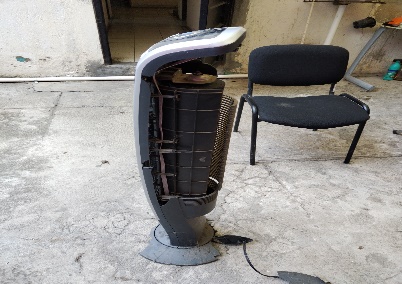 MALO2405-01-01-24-004-00002-16136SILLA SECRETARIAL MOVIL *MODELO OHE-65 COLOR NEGRO
SOLICITUD DE BAJA PATRIMONIO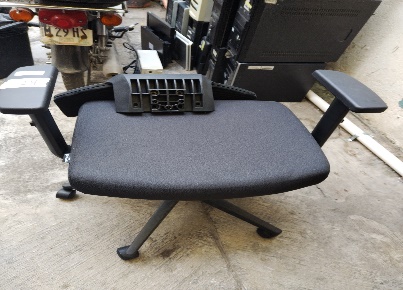 MALO2505-01-01-24-004-00002-0414301-01-081-002370SILLA CON RODAJAS, COLOR AZUL CON RECUBRIMIENTO DE PLIANA
SOLICITUD DE BAJA CON OFICIO NUMERO 064/2023 ADMINISTRACION E INNOVACION GUBERNAMENTAL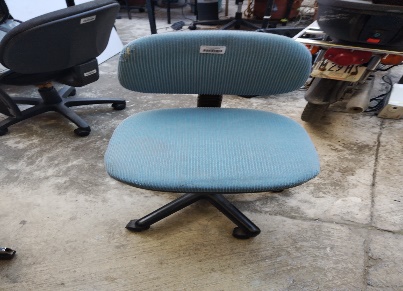 MALO2605-01-01-24-004-00002-0437701-01-081-003568SILLA SECRETARIAL RODABLE EN PLIANA COLOR NEGRO
SOLICITUD DE BAJA CON OFICIO NUMERO 064/2023 ADMINISTRACION E INNOVACION GUBERNAMENTAL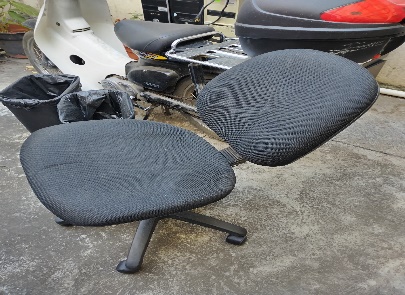 MALO2705-01-01-24-004-00002-0427201-01-081-002985SILLA SECRETARIAL COLOR NEGRO TAPIZADA EN TELA PLIANAA
SOLICITUD DE BAJA CON OFICIO NUMERO 064/2023 ADMINISTRACION E INNOVACION GUBERNAMENTAL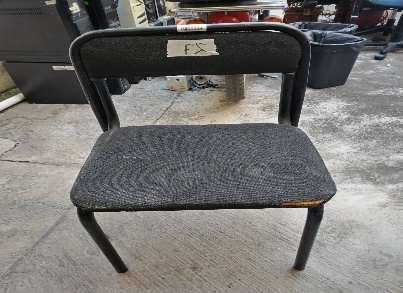 MALO2805-01-01-24-004-00002-0413901-01-081-002341SILLA RODABLE COLOR CAFE DE TUBULAR CROMODADO CON RECUBRIMIENTO DE VINIL
SOLICITUD DE BAJA CON OFICIO NUMERO 064/2023 ADMINISTRACION E INNOVACION GUBERNAMENTAL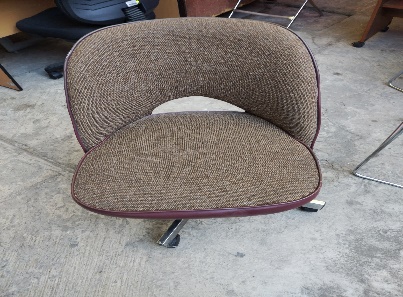 MALO2905-01-01-24-001-00001-0357001-01-081-003423SILLA DE BASE DE CROMO CON RECUBRIMIENTO EN PLIANA COLOR CAFE
SOLICITUD DE BAJA CON OFICIO NUMERO 064/2023 ADMINISTRACION E INNOVACION GUBERNAMENTAL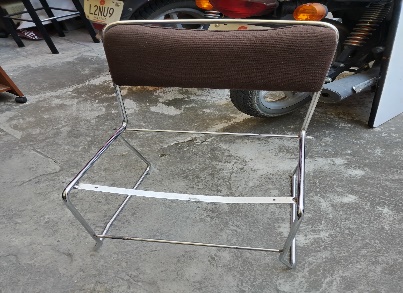 MALO